Лист заказа тренажера АРДОС
(сертификат соответствия РОСС RU.АГ79.В26294 №0929185)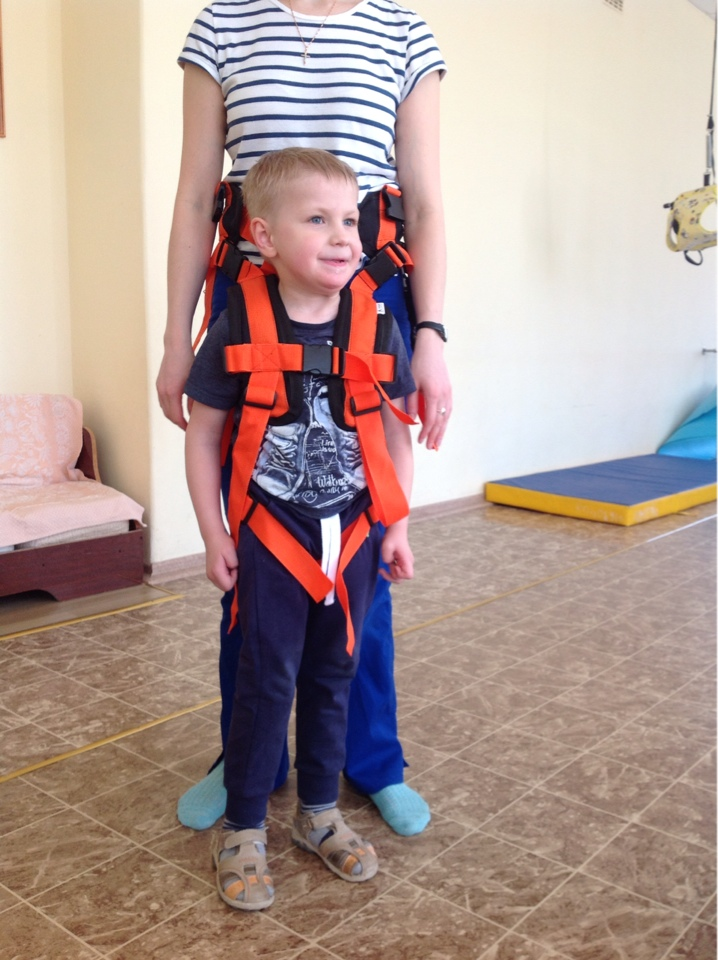 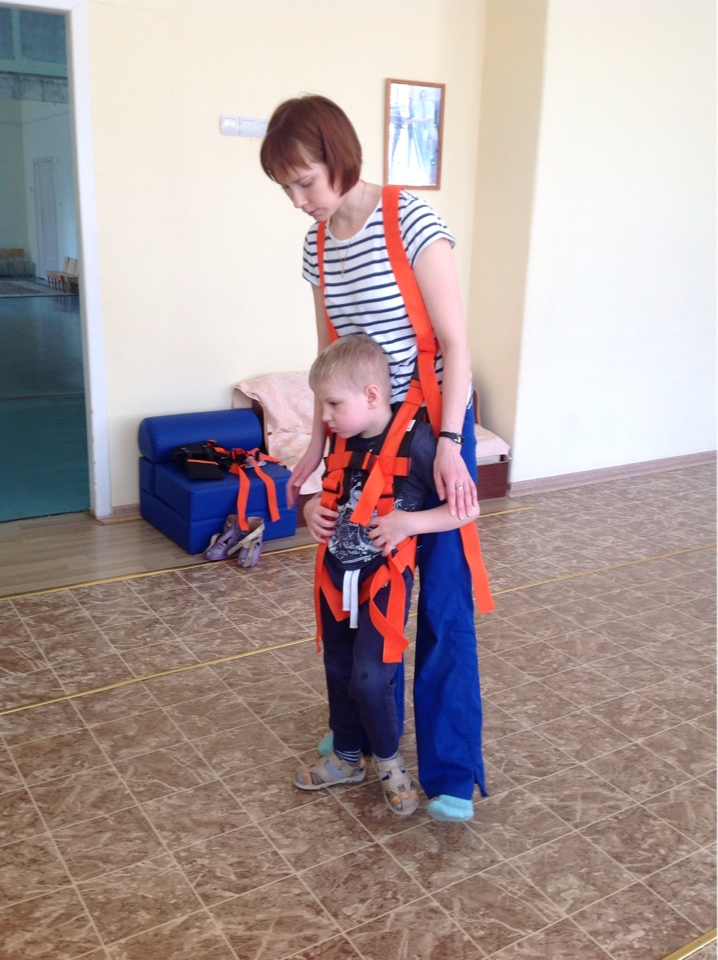 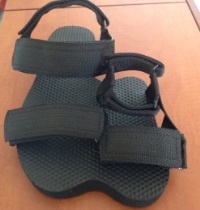 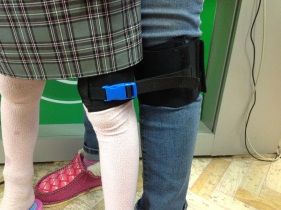  Как Вы о нас узнали? (Ответ нам очень важен, спасибо за понимание) Как Вы о нас узнали? (Ответ нам очень важен, спасибо за понимание)Общая информацияОбщая информацияОбщая информацияОбщая информацияОбщая информацияОбщая информацияОбщая информацияОбщая информацияОбщая информацияФИО заказчика:ПолныеПолныеПолныеАдрес доставки:Индекс, город, улица, дом, квартираИндекс, город, улица, дом, квартираИндекс, город, улица, дом, квартираКонтактные телефоны:сотовый, домашнийсотовый, домашнийсотовый, домашнийЭлектронный адрес:Необходим для обмена информациейНеобходим для обмена информациейНеобходим для обмена информациейВаш заказ (отметьте нужные позиции)Ваш заказ (отметьте нужные позиции)Ваш заказ (отметьте нужные позиции)Ваш заказ (отметьте нужные позиции)Ваш заказ (отметьте нужные позиции)Ваш заказ (отметьте нужные позиции)Ваш заказ (отметьте нужные позиции)Ваш заказ (отметьте нужные позиции)Ваш заказ (отметьте нужные позиции)Тренажер АРДОС стандарт (до 17 кг (обувь + костюм))Костюм АРДОС стандарт (до 17 кг (без обуви))Костюм АРДОС стандарт (до 17 кг (без обуви))Тренажер АРДОС усиленный (более 17 кг (обувь + костюм))Костюм АРДОС усиленный (более 17 кг (без обуви))Костюм АРДОС усиленный (более 17 кг (без обуви))Спаренные сандалии (без костюма)Фиксатор на ноги (от скрещивания ног)Фиксатор на ноги (от скрещивания ног)Специальная информацияСпециальная информацияСпециальная информацияСпециальная информацияСпециальная информацияСпециальная информацияСпециальная информацияСпециальная информацияСпециальная информацияБыла ли консультация с медработником о возможности применения тренажера и комплектующих?(производитель настоятельно рекомендует получить консультацию во избежание осложнений)Была ли консультация с медработником о возможности применения тренажера и комплектующих?(производитель настоятельно рекомендует получить консультацию во избежание осложнений)Была ли консультация с медработником о возможности применения тренажера и комплектующих?(производитель настоятельно рекомендует получить консультацию во избежание осложнений)Была ли консультация с медработником о возможности применения тренажера и комплектующих?(производитель настоятельно рекомендует получить консультацию во избежание осложнений)Была ли консультация с медработником о возможности применения тренажера и комплектующих?(производитель настоятельно рекомендует получить консультацию во избежание осложнений)Была ли консультация с медработником о возможности применения тренажера и комплектующих?(производитель настоятельно рекомендует получить консультацию во избежание осложнений)Была ли консультация с медработником о возможности применения тренажера и комплектующих?(производитель настоятельно рекомендует получить консультацию во избежание осложнений)Внимательно ли Вы прочитали информацию в следующем пункте?Внимательно ли Вы прочитали информацию в следующем пункте?Внимательно ли Вы прочитали информацию в следующем пункте?Внимательно ли Вы прочитали информацию в следующем пункте?Внимательно ли Вы прочитали информацию в следующем пункте?Внимательно ли Вы прочитали информацию в следующем пункте?Внимательно ли Вы прочитали информацию в следующем пункте?Внимательно ли Вы ознакомились с тренажером и его возможностями перед покупкой? (рекомендуем прочесть инструкцию на сайте www.ardos-gk.ru)Внимательно ли Вы ознакомились с тренажером и его возможностями перед покупкой? (рекомендуем прочесть инструкцию на сайте www.ardos-gk.ru)Внимательно ли Вы ознакомились с тренажером и его возможностями перед покупкой? (рекомендуем прочесть инструкцию на сайте www.ardos-gk.ru)Внимательно ли Вы ознакомились с тренажером и его возможностями перед покупкой? (рекомендуем прочесть инструкцию на сайте www.ardos-gk.ru)Внимательно ли Вы ознакомились с тренажером и его возможностями перед покупкой? (рекомендуем прочесть инструкцию на сайте www.ardos-gk.ru)Внимательно ли Вы ознакомились с тренажером и его возможностями перед покупкой? (рекомендуем прочесть инструкцию на сайте www.ardos-gk.ru)Внимательно ли Вы ознакомились с тренажером и его возможностями перед покупкой? (рекомендуем прочесть инструкцию на сайте www.ardos-gk.ru)Обязательно прочтите следующую информацию:
• Тренажер «АРДОС» не является медицинским оборудованием, не смотря на то, что его применение развивает в ребенке уверенность, позволяет ему больше двигаться, проще социализироваться. 
• Применение тренажера требует обязательной консультации физиотерапевта ЛФК и медицинским работником, потому что нюансов очень много и предусмотреть все невозможно.
• Внешний вид тренажера может отличаться от представленного на фотографиях и в видеороликах, так как конструкция периодически пересматривается с учетом пожеланий клиентов.
• Конструкция тренажера позволяет адаптировать его под достаточно широкий диапазон размеров и, тем не менее, нам важно знать основные параметры, чтобы костюм подходил для всех, кто будет им пользоваться.
• Обувь для тренажера выполнена по индивидуальным размерам и оптимальна для той обуви, размеры которой были предоставлены при заказе. Обувь предназначена как для домашнего использования, так и для уличного (кроме зимнего времени). Использование обуви тренажера рекомендуется с повседневной обувью любого фасона (без каблука). Использование обуви на скользких поверхностях запрещается!!! Помните, что в пристегнутом состоянии ребенок полностью зависит от Вас. Будьте аккуратны и избегайте падений.• Если в процессе эксплуатации Вами будет выявлен какой-либо дефект, мешающий нормальной эксплуатации тренажера, свяжитесь пожалуйста с нами для выяснения подробностей.Помните, что тренажер является вспомогательным инструментом для тренировок Вашего ребенка, но не отменяет Вашей включенности в процесс развития.Обязательно прочтите следующую информацию:
• Тренажер «АРДОС» не является медицинским оборудованием, не смотря на то, что его применение развивает в ребенке уверенность, позволяет ему больше двигаться, проще социализироваться. 
• Применение тренажера требует обязательной консультации физиотерапевта ЛФК и медицинским работником, потому что нюансов очень много и предусмотреть все невозможно.
• Внешний вид тренажера может отличаться от представленного на фотографиях и в видеороликах, так как конструкция периодически пересматривается с учетом пожеланий клиентов.
• Конструкция тренажера позволяет адаптировать его под достаточно широкий диапазон размеров и, тем не менее, нам важно знать основные параметры, чтобы костюм подходил для всех, кто будет им пользоваться.
• Обувь для тренажера выполнена по индивидуальным размерам и оптимальна для той обуви, размеры которой были предоставлены при заказе. Обувь предназначена как для домашнего использования, так и для уличного (кроме зимнего времени). Использование обуви тренажера рекомендуется с повседневной обувью любого фасона (без каблука). Использование обуви на скользких поверхностях запрещается!!! Помните, что в пристегнутом состоянии ребенок полностью зависит от Вас. Будьте аккуратны и избегайте падений.• Если в процессе эксплуатации Вами будет выявлен какой-либо дефект, мешающий нормальной эксплуатации тренажера, свяжитесь пожалуйста с нами для выяснения подробностей.Помните, что тренажер является вспомогательным инструментом для тренировок Вашего ребенка, но не отменяет Вашей включенности в процесс развития.Обязательно прочтите следующую информацию:
• Тренажер «АРДОС» не является медицинским оборудованием, не смотря на то, что его применение развивает в ребенке уверенность, позволяет ему больше двигаться, проще социализироваться. 
• Применение тренажера требует обязательной консультации физиотерапевта ЛФК и медицинским работником, потому что нюансов очень много и предусмотреть все невозможно.
• Внешний вид тренажера может отличаться от представленного на фотографиях и в видеороликах, так как конструкция периодически пересматривается с учетом пожеланий клиентов.
• Конструкция тренажера позволяет адаптировать его под достаточно широкий диапазон размеров и, тем не менее, нам важно знать основные параметры, чтобы костюм подходил для всех, кто будет им пользоваться.
• Обувь для тренажера выполнена по индивидуальным размерам и оптимальна для той обуви, размеры которой были предоставлены при заказе. Обувь предназначена как для домашнего использования, так и для уличного (кроме зимнего времени). Использование обуви тренажера рекомендуется с повседневной обувью любого фасона (без каблука). Использование обуви на скользких поверхностях запрещается!!! Помните, что в пристегнутом состоянии ребенок полностью зависит от Вас. Будьте аккуратны и избегайте падений.• Если в процессе эксплуатации Вами будет выявлен какой-либо дефект, мешающий нормальной эксплуатации тренажера, свяжитесь пожалуйста с нами для выяснения подробностей.Помните, что тренажер является вспомогательным инструментом для тренировок Вашего ребенка, но не отменяет Вашей включенности в процесс развития.Обязательно прочтите следующую информацию:
• Тренажер «АРДОС» не является медицинским оборудованием, не смотря на то, что его применение развивает в ребенке уверенность, позволяет ему больше двигаться, проще социализироваться. 
• Применение тренажера требует обязательной консультации физиотерапевта ЛФК и медицинским работником, потому что нюансов очень много и предусмотреть все невозможно.
• Внешний вид тренажера может отличаться от представленного на фотографиях и в видеороликах, так как конструкция периодически пересматривается с учетом пожеланий клиентов.
• Конструкция тренажера позволяет адаптировать его под достаточно широкий диапазон размеров и, тем не менее, нам важно знать основные параметры, чтобы костюм подходил для всех, кто будет им пользоваться.
• Обувь для тренажера выполнена по индивидуальным размерам и оптимальна для той обуви, размеры которой были предоставлены при заказе. Обувь предназначена как для домашнего использования, так и для уличного (кроме зимнего времени). Использование обуви тренажера рекомендуется с повседневной обувью любого фасона (без каблука). Использование обуви на скользких поверхностях запрещается!!! Помните, что в пристегнутом состоянии ребенок полностью зависит от Вас. Будьте аккуратны и избегайте падений.• Если в процессе эксплуатации Вами будет выявлен какой-либо дефект, мешающий нормальной эксплуатации тренажера, свяжитесь пожалуйста с нами для выяснения подробностей.Помните, что тренажер является вспомогательным инструментом для тренировок Вашего ребенка, но не отменяет Вашей включенности в процесс развития.Обязательно прочтите следующую информацию:
• Тренажер «АРДОС» не является медицинским оборудованием, не смотря на то, что его применение развивает в ребенке уверенность, позволяет ему больше двигаться, проще социализироваться. 
• Применение тренажера требует обязательной консультации физиотерапевта ЛФК и медицинским работником, потому что нюансов очень много и предусмотреть все невозможно.
• Внешний вид тренажера может отличаться от представленного на фотографиях и в видеороликах, так как конструкция периодически пересматривается с учетом пожеланий клиентов.
• Конструкция тренажера позволяет адаптировать его под достаточно широкий диапазон размеров и, тем не менее, нам важно знать основные параметры, чтобы костюм подходил для всех, кто будет им пользоваться.
• Обувь для тренажера выполнена по индивидуальным размерам и оптимальна для той обуви, размеры которой были предоставлены при заказе. Обувь предназначена как для домашнего использования, так и для уличного (кроме зимнего времени). Использование обуви тренажера рекомендуется с повседневной обувью любого фасона (без каблука). Использование обуви на скользких поверхностях запрещается!!! Помните, что в пристегнутом состоянии ребенок полностью зависит от Вас. Будьте аккуратны и избегайте падений.• Если в процессе эксплуатации Вами будет выявлен какой-либо дефект, мешающий нормальной эксплуатации тренажера, свяжитесь пожалуйста с нами для выяснения подробностей.Помните, что тренажер является вспомогательным инструментом для тренировок Вашего ребенка, но не отменяет Вашей включенности в процесс развития.Обязательно прочтите следующую информацию:
• Тренажер «АРДОС» не является медицинским оборудованием, не смотря на то, что его применение развивает в ребенке уверенность, позволяет ему больше двигаться, проще социализироваться. 
• Применение тренажера требует обязательной консультации физиотерапевта ЛФК и медицинским работником, потому что нюансов очень много и предусмотреть все невозможно.
• Внешний вид тренажера может отличаться от представленного на фотографиях и в видеороликах, так как конструкция периодически пересматривается с учетом пожеланий клиентов.
• Конструкция тренажера позволяет адаптировать его под достаточно широкий диапазон размеров и, тем не менее, нам важно знать основные параметры, чтобы костюм подходил для всех, кто будет им пользоваться.
• Обувь для тренажера выполнена по индивидуальным размерам и оптимальна для той обуви, размеры которой были предоставлены при заказе. Обувь предназначена как для домашнего использования, так и для уличного (кроме зимнего времени). Использование обуви тренажера рекомендуется с повседневной обувью любого фасона (без каблука). Использование обуви на скользких поверхностях запрещается!!! Помните, что в пристегнутом состоянии ребенок полностью зависит от Вас. Будьте аккуратны и избегайте падений.• Если в процессе эксплуатации Вами будет выявлен какой-либо дефект, мешающий нормальной эксплуатации тренажера, свяжитесь пожалуйста с нами для выяснения подробностей.Помните, что тренажер является вспомогательным инструментом для тренировок Вашего ребенка, но не отменяет Вашей включенности в процесс развития.Обязательно прочтите следующую информацию:
• Тренажер «АРДОС» не является медицинским оборудованием, не смотря на то, что его применение развивает в ребенке уверенность, позволяет ему больше двигаться, проще социализироваться. 
• Применение тренажера требует обязательной консультации физиотерапевта ЛФК и медицинским работником, потому что нюансов очень много и предусмотреть все невозможно.
• Внешний вид тренажера может отличаться от представленного на фотографиях и в видеороликах, так как конструкция периодически пересматривается с учетом пожеланий клиентов.
• Конструкция тренажера позволяет адаптировать его под достаточно широкий диапазон размеров и, тем не менее, нам важно знать основные параметры, чтобы костюм подходил для всех, кто будет им пользоваться.
• Обувь для тренажера выполнена по индивидуальным размерам и оптимальна для той обуви, размеры которой были предоставлены при заказе. Обувь предназначена как для домашнего использования, так и для уличного (кроме зимнего времени). Использование обуви тренажера рекомендуется с повседневной обувью любого фасона (без каблука). Использование обуви на скользких поверхностях запрещается!!! Помните, что в пристегнутом состоянии ребенок полностью зависит от Вас. Будьте аккуратны и избегайте падений.• Если в процессе эксплуатации Вами будет выявлен какой-либо дефект, мешающий нормальной эксплуатации тренажера, свяжитесь пожалуйста с нами для выяснения подробностей.Помните, что тренажер является вспомогательным инструментом для тренировок Вашего ребенка, но не отменяет Вашей включенности в процесс развития.Обязательно прочтите следующую информацию:
• Тренажер «АРДОС» не является медицинским оборудованием, не смотря на то, что его применение развивает в ребенке уверенность, позволяет ему больше двигаться, проще социализироваться. 
• Применение тренажера требует обязательной консультации физиотерапевта ЛФК и медицинским работником, потому что нюансов очень много и предусмотреть все невозможно.
• Внешний вид тренажера может отличаться от представленного на фотографиях и в видеороликах, так как конструкция периодически пересматривается с учетом пожеланий клиентов.
• Конструкция тренажера позволяет адаптировать его под достаточно широкий диапазон размеров и, тем не менее, нам важно знать основные параметры, чтобы костюм подходил для всех, кто будет им пользоваться.
• Обувь для тренажера выполнена по индивидуальным размерам и оптимальна для той обуви, размеры которой были предоставлены при заказе. Обувь предназначена как для домашнего использования, так и для уличного (кроме зимнего времени). Использование обуви тренажера рекомендуется с повседневной обувью любого фасона (без каблука). Использование обуви на скользких поверхностях запрещается!!! Помните, что в пристегнутом состоянии ребенок полностью зависит от Вас. Будьте аккуратны и избегайте падений.• Если в процессе эксплуатации Вами будет выявлен какой-либо дефект, мешающий нормальной эксплуатации тренажера, свяжитесь пожалуйста с нами для выяснения подробностей.Помните, что тренажер является вспомогательным инструментом для тренировок Вашего ребенка, но не отменяет Вашей включенности в процесс развития.Обязательно прочтите следующую информацию:
• Тренажер «АРДОС» не является медицинским оборудованием, не смотря на то, что его применение развивает в ребенке уверенность, позволяет ему больше двигаться, проще социализироваться. 
• Применение тренажера требует обязательной консультации физиотерапевта ЛФК и медицинским работником, потому что нюансов очень много и предусмотреть все невозможно.
• Внешний вид тренажера может отличаться от представленного на фотографиях и в видеороликах, так как конструкция периодически пересматривается с учетом пожеланий клиентов.
• Конструкция тренажера позволяет адаптировать его под достаточно широкий диапазон размеров и, тем не менее, нам важно знать основные параметры, чтобы костюм подходил для всех, кто будет им пользоваться.
• Обувь для тренажера выполнена по индивидуальным размерам и оптимальна для той обуви, размеры которой были предоставлены при заказе. Обувь предназначена как для домашнего использования, так и для уличного (кроме зимнего времени). Использование обуви тренажера рекомендуется с повседневной обувью любого фасона (без каблука). Использование обуви на скользких поверхностях запрещается!!! Помните, что в пристегнутом состоянии ребенок полностью зависит от Вас. Будьте аккуратны и избегайте падений.• Если в процессе эксплуатации Вами будет выявлен какой-либо дефект, мешающий нормальной эксплуатации тренажера, свяжитесь пожалуйста с нами для выяснения подробностей.Помните, что тренажер является вспомогательным инструментом для тренировок Вашего ребенка, но не отменяет Вашей включенности в процесс развития.Информация для заказа тренажера и комплектующихДанные для изготовления костюма тренажераКостюм – специальная система, в которой ребенок пристегивается к взрослому.Костюм имеет широкий запас регулировок (с запасом на 3-5 лет).Информация для заказа тренажера и комплектующихДанные для изготовления костюма тренажераКостюм – специальная система, в которой ребенок пристегивается к взрослому.Костюм имеет широкий запас регулировок (с запасом на 3-5 лет).Информация для заказа тренажера и комплектующихДанные для изготовления костюма тренажераКостюм – специальная система, в которой ребенок пристегивается к взрослому.Костюм имеет широкий запас регулировок (с запасом на 3-5 лет).Информация для заказа тренажера и комплектующихДанные для изготовления костюма тренажераКостюм – специальная система, в которой ребенок пристегивается к взрослому.Костюм имеет широкий запас регулировок (с запасом на 3-5 лет).Информация для заказа тренажера и комплектующихДанные для изготовления костюма тренажераКостюм – специальная система, в которой ребенок пристегивается к взрослому.Костюм имеет широкий запас регулировок (с запасом на 3-5 лет).Объем груди (обхват груди на уровне подмышек) Объем груди (обхват груди на уровне подмышек) Объем таза (обхват таза на уровне ремня брюк)Объем таза (обхват таза на уровне ремня брюк)Рост ребенкаРост ребенкаВес ребенкаВес ребенкаВозраст ребенкаВозраст ребенкаЕсть ли спастика (да/нет)Есть ли спастика (да/нет)ОБУВЬРазмеры обуви, в которой будет проводиться занятие (есть небольшой запас регулировок).Обувь изготавливается по предоставленным размерам, имеет лишь небольшой запас на вырост. Это необходимо для надежной фиксации ноги. Если Вам нужно сделать несколько пар обуви – на каждую составляется отдельный заказ.ОБУВЬРазмеры обуви, в которой будет проводиться занятие (есть небольшой запас регулировок).Обувь изготавливается по предоставленным размерам, имеет лишь небольшой запас на вырост. Это необходимо для надежной фиксации ноги. Если Вам нужно сделать несколько пар обуви – на каждую составляется отдельный заказ.ОБУВЬРазмеры обуви, в которой будет проводиться занятие (есть небольшой запас регулировок).Обувь изготавливается по предоставленным размерам, имеет лишь небольшой запас на вырост. Это необходимо для надежной фиксации ноги. Если Вам нужно сделать несколько пар обуви – на каждую составляется отдельный заказ.ОБУВЬРазмеры обуви, в которой будет проводиться занятие (есть небольшой запас регулировок).Обувь изготавливается по предоставленным размерам, имеет лишь небольшой запас на вырост. Это необходимо для надежной фиксации ноги. Если Вам нужно сделать несколько пар обуви – на каждую составляется отдельный заказ.ОБУВЬРазмеры обуви, в которой будет проводиться занятие (есть небольшой запас регулировок).Обувь изготавливается по предоставленным размерам, имеет лишь небольшой запас на вырост. Это необходимо для надежной фиксации ноги. Если Вам нужно сделать несколько пар обуви – на каждую составляется отдельный заказ.Для взрослогоДля ребенкаДлина подошвы обуви, в которой будет проводиться занятие (зеленая линия)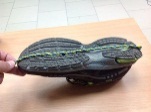 Объем обуви в самом широком месте по носку (синяя окружность по носку)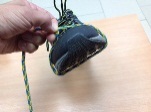 Ширина подошвы обуви в самом широком месте носочной части (красная линия по носку)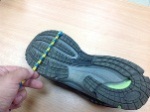 Ширина подошвы обуви в области пятки (красная линия по пятке)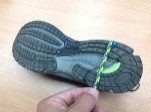 Объем обуви по взъему (синяя окружность по середине пятке и взъему)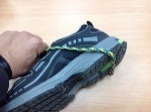 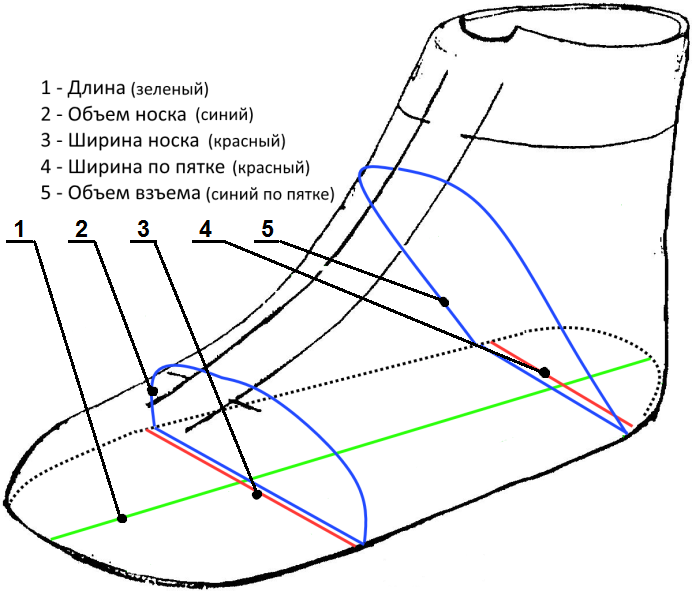 